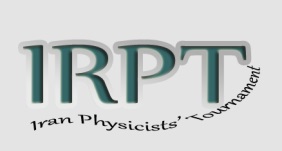 ثبت نام دومین دوره مسابقه IRPT*** توجه: مهلت ثبت نام تا 15 آبان تمدید گردید***به دلیل مشکل ایجاد شده در آدرس ایمیل iran@iptnet.info   لطفا ایمیل های خود را به آدرس های info@ayimi.org  و   dina_idus@yahoo.com ارسال کنید  . همراه ارسال فرم ثبت نام شماره پی گیری فیش واریزی و یا 4 رقم آخر شماره کارت نیز الزامیست.اطلاعات کامل شامل مسائل، فرم ثبت نام  و زمان و شیوه مسابقه به همراه تور علمی- فرهنگی فرانسه و آلمانهشتمین دوره مسابقه IPT در فرانسه در تاریخ 17 لغایت 23 آوریل 2016 برگزار می گردد .  اطلاعات کامل این مسابقه در سایت:   http://iran.iptnet.info   نماینده رسمی مسابقهدومین دوره مسابقه فیزیک دانشجویی (IRPT( Iran Physicists' Tournament  در دو بخش فارسی و انگلیسی 15 و 16 بهمن 1394 همزمان با نهمین دوره مسابقه PYPT   دانشکده فیزیک دانشگاه تهران : نخستین دوره مسابقه فیزیک دانشجویی برگزار شد » مراحل مسابقه داخلی:- انتخاب یک تیم 3 تا 5 نفره جهت شرکت در مسابقه با توجه به قوانین مسابقه و پذیرش نقش های گوناگون (Reporter, Opponent, Reviewer) آخرین مهلت ثبت نام: 30 مهر 1394 ( فرم ثبت نام را از قسمت پیوست دانلود و پس از تکمیل به ایمیل مؤسسه ارسال کنید. فرم ثبت نام آنلاین نیز به زودی در سایت قرار داده می شود.) آخرین مهلت ارسال مقالات :  30 آذر 1394زمان  مسابقه: 15 و 16 بهمن 1394مکان مسابقه: دانشکده فیزیک دانشگاه تهرانهزینه مسابقه:  هر تیم 4000000 ریالشماره حساب 85581055544401 بانک سامان شعبه لواسانی به نام مؤسسه اندیشه های خلاق جوان آریایی،شماره شبا IR34-0560-0855-8100-5554-4400-01بهترین مسائل انتخاب شده در بخش مسابقه شرکت داده می شوند. بر طبق جدول زمان بندی هر تیم امکان ارائه 3 سوال را دارد. زمان ارائه هر سوال  در هر قسمت مسابقه برای تیم ارائه دهنده آن سؤال 10 دقیقه است که به صورت پاور پویینت ،شامل تمام مراحل حل سؤال به همراه آزمایشات  می باشد. طبق برنامه در هر PF  چالش بین تیم ارائه کننده و تیم رقیب 10 دقیقه و زمان پرسش داوران 3 دقیقه است اما در مرحله سوم این چالش حذف شده  و داوران به همراه بقیه تیم ها می توانند در مجموع 3 دقیقه از تیم ارائه کننده سوال کنند.  طول زمان مسابقه در دو PF اول و دوم 30 دقیقه  و در PF سوم که ارائه سوال انتخابیست و چالش حذف می شود زمان مسابقه 14 دقیقه است. (به قوانین مراجعه شود) تیم اول : 3 عدد سکه  تمام بهارتیم دوم: 3 عدد سکه نیم بهار تیم سوم: 3 عدد سکه ربع بهار انتخاب اعضای تیم اعزامی به مسابقه بین المللی IPT که در این دوره در پاریس برگزار می گردد علاوه بر امتیازات علمی در مسابقه و مقالات ارسالی بر اساس پارامترهای دیگر نظیر قدرت ارائه، اعتماد به نفس، روحیه تیمی قوی و زبان انگلیسی می باشد که در طی چند مرحله این انتخاب صورت می گیرد. در صورت جذب اسپانسر هزینه تیم اعزامی از طریق اسپانسر پرداخت می گردد .برای تیم اعزامی علاوه بر شرکت در مسابقه تور تفریحی از جمله بازدید از موزه لور، برج ایفل ،کلیسای نتردام و ... در پاریس در نظر گرفته شده است و دو روز تور تفریحی آلمان نیز